School-Parent Compact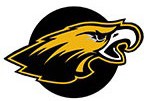 General Ray Davis Middle School 2023 – 2024 School YearRevision Date: August 25, 2023Dear Parent/Guardian,General Ray Davis Middle School, students participating in the Title I, Part A program, and their families, agree that this School-Parent Compact outlines how the parents, the entire school staff, and the students will share the responsibility for improved student academic achievement as well as describes how the school and parents will build and develop a partnership that will help children achieve the State’s high standards.JOINTLY DEVELOPEDThe parents, students, and staff of General Ray Davis Middle School partnered together to develop this School-Parent Compact for achievement. Teachers suggested home learning strategies, parents added input about the types of support they needed, and students told us what would help them learn. Parents are encouraged to attend annual Title I revision meetings held in the spring of each year to review the Compact and make suggestions based on student needs and school improvement goals. Parents are also encouraged to complete the annual Title I parent survey that is also used as a tool to collect parent feedback regarding the current Title I programs and policies.To understand how working together can benefit your child, it is first important to understand the district’s and school’s goals for student academic achievement.Rockdale County Schools GOALS:Using FY23 results as our baseline measure, the district shall increase its CCRPI score each year by 3% of the gap between the baseline and 100.General Ray Davis Middle School GOALS:Student achievement on the GMAS ELA Writing & Language assessment will increase by 3% in the Monitor Learning and Accelerate Learning bands in conjunction with the L4GA Schoolwide Literacy Plan.Student achievement on the STAR Reading assessment will increase in the Developing, Proficient, and Distinguished achievement bands by 5%.Student achievement on the STAR Math assessment will increase in the Developing, Proficient, and Distinguished achievement bands by 5%.Continue current initiatives to improve communication amongst all stakeholders (students, parents, staff, community) to focus on family engagement and GRDMS branding, as measured by family nights, intentional website and social media presence, increased family engagement, and increased community and business partnerships.Development of an initial arts integration schoolwide framework in efforts to begin a long-term/multi-year schoolwide arts integration tiered plan.SCHOOL/TEACHER RESPONSIBILITIES:We, as teachers and staff, will:Offer forums designed for parents to support student learning.Make available resources that can assist in improving students’ skill level in an area they may not be meeting.Communicate with parents in a timely manner (within two business days).PARENT RESPONSIBILITIES:We, as parents, will:Attend the workshops available that are designed to support us and our children’s learning.Use the resources given to us to improve our child’s skill level in an area they may not be meeting.Support active student engagement and student attendance in targeted academic interventions and supports.Maintain home-to-school communication with teachers, School Principal, Assistant Principals, and School Counselors regarding concerns and suggestions.STUDENT RESPONSIBILITIES:We, as students, will:Be actively engaged in our academic growth and progress.Use the support given to our parents to better our academic learning.Use the resources given to our parents to improve our skill level in areas we may not be meeting.COMMUNICATION ABOUT STUDENT LEARNING:General Ray Davis Middle School is committed to frequent two-way communication with families about student learning. Some of the ways you can expect us to reach you are:Progress/Report CardsParent/Teacher ConferencesIEP/RTI MeetingsGRDMS WebsiteIndividual and/or Mass EmailRemind AppSchool Messenger/Robo CallsPrincipal’s Weekly NewslettersACTIVITIES TO BUILD PARTNERSHIPS:General Ray Davis Middle School offers ongoing events and programs to build partnerships with families, such as:Parent Liaison communications and establish partnershipsPTO (Parent Teacher Organization)Parent Workshops throughout the yearParent/Teacher conferencesVolunteer OpportunitiesSchoolwide eventsAcademic recognitions and celebrationsPlease sign and date below to acknowledge that you have read, received, and agree to this School- Parent Compact. Once signed, please return this page to your child’s teacher.We look forward to our school-parent partnership!School Representative Signature: 		Date: 	Parent/Guardian Signature: 		Date: 	Student Signature: 		Date: 	